2 ЧЕРВНЯ – ЦЕЙ ДЕНЬ В ІСТОРІЇСвята і пам'ятні дніНаціональні Італія: Національне свято Італійської Республіки. День проголошення Республіки (1946)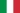 Події455 — Вандали захопили Рим, після чого грабували його протягом двох тижнів1537 — Спеціальною буллою Папа Римський Павло III визнав індіанців  людьми  з душами і заборонив перетворення їх на рабів.1652 — під Батогом козацько-татарські війська під керівництвом Богдана Хмельницького розгромили армію Речі Посполитої на чолі з М. Калиновським.1842 — побачив світ перший том роману Миколи Гоголя «Мертві душі».1851 — Штат Мен (США) першим ввів на своїй території «сухий закон».1857 — Джеймс Гіббс (James Gibbs) з Вірджинії запатентував однониткову стіжкову швейну машинку.1859 — На острові Хонсю (Японія) засновано місто Йокогама.1896 — Італієць Ґульєльмо Марконі запатентував радіо.1918 — Німецька імперія та Австро-Угорська імперія юридично визнали владу гетьмана в Україні.1924 — американський Конгрес надав громадянство усім американським індіанцям.1946 — У результаті проведеного в Королівстві Італія плебісциту ліквідовано монархію і проголошено створення Італійської Республіки.1953 — коронація Єлизавети ІІ, королеви Великої Британії.1962 — У місті Новочеркаську Ростовської області (Російська РФСР, СРСР) жорстоко придушено демонстрацію робітників, що протестували проти підвищення цін — загинуло 24 людини, поранено 39 чоловік.2010 — депутати Національної асамблеї Квебеку одностайно прийняли законопроект про визнання Голодомору 1932—1933 рр. геноцидом українського народу та проголосили День пам'яті жертв Голодомору.Народились 1740 — Донасьєн Альфонс де Сад (маркіз де Сад), французький письменник, філософ, основоположник садизму (пом. 2 грудня 1814 року).1743 — Алессандро Каліостро (Джузеппе Бальзамо), авантюрист, який видавав себе за мага, гіпнотизера та масона високого ступеня серед верхівок європейського суспільства.1807 — Сошенко Іван Максимович, український маляр і педагог; один із найближчих друзів Тараса Шевченка, брав активну участь у його звільненні з кріпацтва1835 — Пій X, Папа Римський (1903–1914).1840 — Томас Гарді, англійський романіст, новеліст та поет.1841 — Федеріко Дзандоменегі, італійській художник, представник  імпресіонізму.  Син італійського скульптора П'єтро Дзандоменегі.1857 — Карл Адольф Г'єллеруп, данський поет та письменник, лауреат  Нобелівської премії з літератури 1917.1863 — Первухін Костянтин Костянтинович, живописець-імпресіоніст,  пейзажист,  ілюстратор. Художню освіту здобув в харківському реальному училищі у Д. І. Безперчого та в харківській художній школі М. Д. Раєвської-Іванової, в Санкт-Петербурзі брав приватні уроки у І. Ю. Рєпіна. Брат письменника Михайла Первухіна.1863 — Фелікс Вейнгартнер, австрійський диригент, композитор і піаніст.1868 — Андерс Федір Фердинандович, інженер- конструктор, конструктор першого в Україні дирижабля.1904 — Джонні Вайссмюллер, американський спортсмен-плавець, п'ятиразовий олімпійський чемпіон, а також актор, найвідоміший виконавець ролі Тарзана.1919 — Тимошенко Юрій Трохимович (Тарапунька), український артист естради, актор.1928 — Ященко Леопольд Іванович, український музикознавець, фольклорист, диригент, композитор, засновник та керівник хору «Гомін».1929 — Галина Гнатівна Хоткевич, українська писанкарка у Франції, популяризаторка життя та творчості Гната Хоткевича (пом. 26 лютого 2010 року).1935 — Кифішин Анатолій Георгійович, російський шумеролог.1936 — Голубничий Володимир Степанович, український легкоатлет,  олімпійський чемпіон, рекордсмен світу зі спортивної ходьби.1942 — Кірич Едуард Ілліч, український художник-аніматор, художник та сценарист, лауреат Шевченківської премії, народний художник України.1945 — Річард Лонг, британський художник, авангардист, представник концептуального мистецтва, ленд-арту.1946 — Лупій Ярослав Васильович, український кінорежисер («Данило — князь Галицький», «Хліб дитинства мого»).1953 — Барна Володимир Андрійович, український поет, журналіст, громадський діяч.Померли657 — Євгеній I, сімдесят п'ятий папа Римський (з 10 червня 654).1882 — Джузепе Гарібальді, італійський патріот, борець за об'єднання Італії.1903 — Іван Гушалевич, греко-католицький священик, галицький політичний діяч, письменник, журналіст, видавець, теолог, учасник Собору руських учених, москвофіл.1935 — Андрій Чайковський, український письменник, громадсько-політичний діяч, правник, один із організаторів УСС, повітовий комісар ЗУНР у Самборі.1944 — Фотій Красицький, класик українського малярства та графіки, внучатий небіж Т.Шевченка.1997 — Микола Озеров, 24-разовий чемпіон СРСР з тенісу, артист, спортивний коментатор.1998 — Володимир Симоненко, український джазовий піаніст, музикознавець, музично-громадський діяч, заслужений працівник культури України.2000 — Святослав Федоров, російський офтальмолог, член Російської академії медичних наук (1982) і член-кореспондент РАН (1987).2000 — Михайло Швейцер, радянський кінорежисер, народний артист РРФСР.